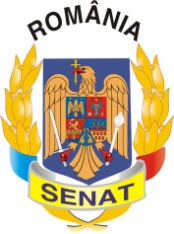 Comisia pentru Privatizare și Administrarea                  Activelor Statului    PROCES VERBALal şedinţei Comisiei din data de 05.11.2013Comisia pentru privatizare şi administrarea activelor statului, condusă de domnul senator Mircea Banias, şi-a desfăşurat lucrările în ziua de 05.11.2013. Preşedintele Comisiei a constatat că există cvorum pentru începerea şedinţei.Membrii Comisiei au aprobat următoarea ordine de zi:Propunere legislativă pentru modificarea alin.(4) al art.10 din Ordonanţa de urgenţã a Guvernului nr.13/2006 privind înfiinţarea, organizarea şi funcţionarea Agenţiei de Plăţi pentru Dezvoltare Rurală şi Pescuit, prin reorganizarea Agenţiei SAPARD (L419/2013)Proiect de lege privind aprobarea Ordonanţei de urgenţã a Guvernului nr.95/2013 pentru modificarea şi completarea art.5 din Ordonanţa de urgenţã a Guvernului nr.75/2013 privind unele măsuri pentru reorganizarea prin divizare parţială a Oficiului Participaţiilor Statului şi Privatizării în Industrie, pentru modificarea unor acte normative, precum şi pentru reglementarea unor măsuri privind activitatea Departamentului pentru Energie (L528/2013)Proiect de lege pentru aprobarea Ordonanţei de urgenţã a Guvernului nr.97/2013 privind preluarea de către Autoritatea pentru Administrarea Activelor Statului a creanţelor administrate de Agenţia Naţională de Administrare Fiscală, prin organul fiscal competent, la Societatea Comercială UCM S.A. Reşiţa (L530/2013)Proiect de lege privind protecţia întreprinzătorului din România (L542/2013)Diverse.La punctul 1 pe ordinea de zi s-a discutat Propunerea legislativă pentru modificarea alin.(4) al art.10 din Ordonanţa de urgenţã a Guvernului nr.13/2006 privind înfiinţarea, organizarea şi funcţionarea Agenţiei de Plăţi pentru Dezvoltare Rurală şi Pescuit, prin reorganizarea Agenţiei SAPARD.Acest act normativ modifică alin.(4) al art.10 din Ordonanţa de urgenţã a Guvernului nr.13/2006 privind înfiinţarea, organizarea şi funcţionarea Agenţiei de Plăţi pentru Dezvoltare Rurală şi Pescuit, prin reorganizarea Agenţiei SAPARD, în sensul suplimentării numărului de posturi pentru personalul specializat pentru îmbunătăţirea absorbţiei fondurilor europene.Consiliul Legislativ avizează favorabil propunerea legislativa.Membrii Comisiei pentru privatizare şi administrarea activelor statului au hotărât, cu majoritate de voturi, să adopte aviz favorabil.La punctul 2 pe ordinea de zi s-a discutat Proiectul de lege privind aprobarea Ordonanţei de urgenţã a Guvernului nr.95/2013 pentru modificarea şi completarea art.5 din Ordonanţa de urgenţã a Guvernului nr.75/2013 privind unele măsuri pentru reorganizarea prin divizare parţială a Oficiului Participaţiilor Statului şi Privatizării în Industrie, pentru modificarea unor acte normative, precum şi pentru reglementarea unor măsuri privind activitatea Departamentului pentru Energie.Comisia pentru privatizare şi administrarea activelor statului și Comisia economică, industrii şi servicii au fost sesizate cu adresa L528/2013  pentru dezbaterea în fond şi întocmirea raportului comun asupra proiectului de lege mai sus menţionat.Proiectul de lege are ca obiect de reglementare modificarea şi completarea Ordonanţei de urgenţă a Guvernului nr.75/2013 astfel încât, Departamentul pentru Energie să poată reţine permanent la dispoziţie o sumă din veniturile încasate din vânzarea acţiunilor emise de societăţile naţionale, companiile naţionale, societăţile la care este acţionar în numele Ministerului Economiei precum şi din alte venituri incluse potrivit legii în bugetul de venituri şi cheltuieli aferent activităţii de privatizare. Din aceste sume departamentul urmează să acopere cheltuielile necesare activităţii de privatizare, potrivit angajamentelor asumate cu instituţiile financiare internaţionale. Reglementarea constituie o derogare de la prevederile Ordonanţei de urgenţă a Guvernului nr.113/2006 privind înfiinţarea Fondului naţional de dezvoltare, potrivit căreia aceste sume se virează în contul curent general al Trezoreriei Statului.Proiectul de lege a fost dezbătut  pe parcursul mai multor şedinţe de comisie, în prezenţa majorităţii senatorilor.La şedinţă au participat, din partea Ministerului Economiei, Departamentul pentru energie, Maricel Popa secretar de stat. Consiliul Legislativ  a avizat  favorabil proiectul de lege.În urma dezbaterilor membrii comisiilor au hotărât, cu majoritate de voturi, să adopte raport de admitere, fără amendamente.La punctul 3 pe ordinea de zi s-a discutat Proiectul de lege pentru aprobarea Ordonanţei de urgenţã a Guvernului nr.97/2013 privind preluarea de către Autoritatea pentru Administrarea Activelor Statului a creanţelor administrate de Agenţia Naţională de Administrare Fiscală, prin organul fiscal competent, la Societatea Comercială UCM S.A. Reşiţa .În conformitate cu prevederile art.68 din Regulamentul Senatului, cu modificările ulterioare, Comisia pentru privatizare si administrarea activelor statului și Comisia pentru buget, finante, activitate bancara si piata de capital, prin adresa L530/2013, au fost sesizate de către Biroul permanent al Senatului, în vederea dezbaterii şi elaborării raportului asupra proiectului de lege mentionat, initiat de Guvern.Proiectul de lege are ca obiect de reglementare preluarea de către Autoritatea pentru Administrarea Activelor Statului a creanţelor bugetare administrate de Agenţia Naţională de Administrare Fiscală la Societatea Comercială „UCM” - S.A. Reşiţa. Potrivit expunerii de motive, Societatea Comerciala U.C.M. Resita se afla in procedura de insolventa de la sfarsitul anului 2011 si urmeaza sa depuna la instanta planul de reorganizare,  context in care statul trebuie sa-si defineasca strategia in legatura cu societatea, iar planul de reorganizare sa fie propus si aprobat in numele statului de o singura institutie. Valoarea totala a creantelor inscrise in tabelul provizoriu al creditorilor este de 859,4 mil.lei, statul fiind reprezentat in principal de agentia Nationala de Administrare Fiscala cu o creanta de 501 mil.lei si Autoritatea pentru Administrarea Activelor Statului cu o creanta de 11,9 mil.lei.Consiliul Legislativ a avizat favorabil proiectul de ordonanta.	Comisia economica, industrii si servicii a transmis aviz favorabil. La dezbaterea proiectului de lege au participat, în conformitate cu prevederile art.61 din Regulamentul Senatului, cu modificările ulterioare, Dan Manolescu - secretar de stat la Ministerul Finantelor Publice si  Stan Popa - vicepresedintele Autoritatii pentru Administrarea Activelor Statului.Membrii celor doua Comisii au analizat proiectul de lege si avizele primite si au hotărât, cu  majoritate de voturi, să adopte raport de admitere cu amendamente.La punctul 4 pe ordinea de zi s-a discutat Proiectul de lege privind protecţia întreprinzătorului din România.Potrivit Expunerii de motive, prin inițiativa legislativă se propune reglementarea drepturilor și libertătilor întreprinzatorului român, a obilgațiilor acestuia, precum și a modalităților prin care poate fi protejat împotriva abuzurilor. Scopul propunerii legislative este ”de a oferii tuturor întreprinzătorilor din România siguranța respectării drepturilor lor legitime patrimoniale și nepatrimoniale”.Inițiativa legislativă reglementează măsura de înființare a Autorității Naționale pentru Protecția Întreprinzătorului – ANPI, ca autoritate administrativă autonomă, de drept public, cu personalitate juridică, aflată sub controlul Parlamentului României, precum și organizarea a 8 centre regionale de primire a sesizărilor, măsură care presupune implicații financiare asupra bugetului general consolidat prin majorarea cheltuielilor determinate de organizarea și funcționarea autorității. Consiliul Legislativ avizează favorabil propunerea legislativa.Guvernul nu sustine adoptarea acestei initiative legislative.Membrii Comisiei pentru privatizare şi administrarea activelor statului au hotărât, cu majoritate de voturi, să adopte aviz negativ.           PREȘEDINTE,                                                                        SECRETAR,          Mircea Banias        			                                         Valentin Calcan